Machine Readable Cataloging (MARC) An Introduction to MARC RecordsMachine Readable Cataloging (MARC) is the computer framework that is used to create the bibliographic records that are the foundation of an online catalog. Coding in MARC records creates the display in the Public Access Catalog (PAC) and makes information in the records searchable so that users can discover your library’s resources.  What is MARC?A framework for creating bibliographic records in a form that can be read by a computer  Developed in the 1960s to print catalog cards; evolved to become the basis of online catalogsAllows bibliographic information to be searched and editedGenerates the display the patron sees in the online Public Access Catalog (PAC)Maintained by the Library of Congress (LC)Updated and revised as needed to accommodate changing cataloging rules and the online environmentWhy is it Important to Understand MARC Coding?Library catalogs are made up of bibliographic records that describe the items in the collectionBibliographic records are created using MARCMany functions such as cataloging, circulation, acquisitions, and interlibrary loan make use of MARC recordsUnderstanding MARC helps you navigate the catalog and better help your patrons find the resources they need What is a Bibliographic Record?A record created by catalogers to provide information about resources in a consistent, accurate, and searchable formBibliographic records include: TitleResponsibilityPublication informationPhysical descriptionOther general information—summary, contents, system requirements, etc. Subjects What is a Public Access Catalog (PAC)?An online database of materials held by a library or group of librariesMay be called PAC, OPAC, catalog, etc.What the patron sees when they do an online search for library resourcesThe database includes:Bibliographic records in MARC format describing resources  Holdings information for libraries that own copiesWhat Does the PAC Do?Allows users to search for resources that meet their needsLets users see what resources are available and provides information about those resourcesAllows users to obtain the resources (place a request)PAC DisplaysDisplays are generated by MARC coding How the bibliographic data is displayed and searched depends on:The ILS (Integrated Library System) being usedCapabilities of the ILSCustomizationInput Standard vs Content StandardMARC is an input standard that uses coding to make bibliographic data visible and searchable for users of an online catalog. MARC makes the information readable by a computer but doesn’t tell the cataloger what that information should be.The information that goes into a record is entered according to a content standard—a set of rules for what information is entered and how it is formatted.The content standard currently being used by the Library of Congress and many other institutions is Resource Description and Access (RDA). Before RDA, the most commonly used content standard was Anglo-American Cataloging Rules (AACR). This standard is still in limited use.   Catalogs often contain records created using AACR, records created using RDA, and hybrid records that are a combination of both. The formatting and coding will differ somewhat between these records. Structure of MARC RecordsParts of a MARC RecordA MARC record consists of fields. MARC records contain three types of fields: the variable fields, the leader, and the fixed field.  Variable FieldsThe body of the bibliographic recordCalled variable because a particular field may or may not be present in a record, depending on the resource being catalogedSome fields may be repeated; some may be used only onceData is transcribed or recorded from the item in handVariable fields consist of three parts: a MARC tag, indicators, and subfieldsMARC TagA three-digit number that denotes the type of information contained in the fieldThe first digit indicates the general category of information (i.e., title, subject, note, etc.)Example: MARC tags that start with 3 contain physical description informationThe second and third digits indicate the specific information within that categoryExample: MARC tag 347 contains digital file characteristicsX in the second and/or third position stands for any number in that positionExample: 3XX denotes any MARC tag that starts with 3 (i.e., 300, 337, 344, 380, etc.)In Polaris, MARC tags are in blueIndicatorsTwo positions in every fieldWill be blank or contain a number from 0-9Positions are independent (i.e., 1st indicator 1 and 2nd indicator 4 are separate numbers, not 14)Some fields have two indicators, some have only one, and some have noneServe different functions depending on the fieldSome generate PAC displaySome are used to limit searchingIn Polaris, indicators are in pinkSubfieldsDivide a field into smaller partsA lowercase letter or number, preceded by a delimiter symbol (‡)Note: Different systems use different delimiter symbols (will sometimes see $, |, ǂ, etc.)Each MARC tag has subfields valid for that field Contain information specific to the fieldExample: Subfield b in MARC tag 245 contains different information than subfield b in MARC tag 264In Polaris, delimiter symbols and subfields are in green                                             Field           Indicators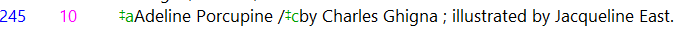 MARC tag                                     SubfieldsSome Commonly Used Variable FieldsThis is not an exhaustive list but shows some of the MARC tags commonly used in bibliographic records.See OCLC Bibliographic Formats and Standards for complete information on each tag, including an explanation of the purpose of the tag, whether the tag is repeatable, and valid indicators and subfields with examples.0XX Fields--Numbers and Other Coded Information000 – Leader006 – Additional fixed field information007 – Coded physical description information008 – Fixed field010 -- Library of Congress Control Number (LCCN)020 – International Standard Book Number (ISBN)022 – International Standard Serial Number (ISSN)024 – Other standard identifier 028 – Publisher or distributor number041 – Language code043 – Geographic area code092 – Dewey Decimal Classification number1XX Fields—Main Entry Fields	Main entry is an outdated term but is still used to refer to the access point for the entity principally responsible for the work.This is usually a name, either of an individual or a group.100 – Personal name main entry110 – Corporate body main entry111 – Conference main entryIn cases where no name can be associated with the work, a uniform title may be designated as the main entry in cases such as works with many translations, or serials that change titles during the run of the publication. A uniform title brings together different manifestations of the same work.130 – Uniform title main entry2XX Fields—Title, Edition, and Publication Information240 – Uniform title (used to bring together different manifestations of the same work when the author is known)245 – Title proper246 – Variant titles250 -- Edition  260 – Production, publication, distribution, manufacture, and copyright information (AACR records)264 – Production, publication, distribution, manufacture, and copyright information  (RDA records) 3XX Fields—Physical Description There are many fields used to record various aspects of a resource’s physical description. These are just a few.300 – Physical description310 – Current publication frequency321 – Former publication frequency 336 – Content type337 – Media type338 – Carrier type340 – Physical medium341 – Accessibility content344 – Sound characteristics345 – Projection characteristics of moving image347 – Digital file characteristics380 – Format of work382 – Medium of performance4XX Fields—Series Information 440 – Series statement (This tag is obsolete, but is still present in older records)490 – Series statement (Series statement as it appears on the resource—may be used in conjunction with 8XX entries)5XX Fields—NotesThere are many fields used to record notes of various types. These are just a few.500 – General note504 – Bibliography note505 – Contents note508 – Creation/production credits note511 – Participant or performer note518 – Date/time and place of an event520 – Summary note521 – Target audience note526 – Study program information note532 – Accessibility note538 – Systems detail note546 – Translation note588 – Source of description note6XX Fields—Subjects600 – Personal name subject heading610 – Corporate body subject heading611 – Conference subject heading650 – Topical subject heading651 – Geographic place subject heading655 – Genre or form subject heading690 – Local subject heading7XX Fields—Added EntriesAdded entries are used to record names of persons or groups other than the principal creator that contribute to the creation of a work. These fields are also used for related titles.700 – Personal name added entry710 – Corporate body added entry711 – Conference added entry730 – Uniform title added entry740 – Title added entry780 – Earlier title for serials785 – Later title for serials787 – Related title for serials8XX Fields—Series Information and Other Miscellaneous Information800 – Personal name series entry830 – Uniform title series entry856 – http addressThe Leader and the Fixed FieldLeaderThe first 24 character positions of every record (00-23)Contained in MARC tag 000 with no indicators or subfieldsCharacter positions indicate individual elementsElements contain coded informationEach element will only accept codes that are valid for that elementTells the computer how to process the recordSome elements are system-generated; some are supplied by the catalogerCataloger-supplied elements include: Format of material: book, sound recording, visual material, etc.Publishing format: monograph (complete in one entity) or serial (published on a continuing basis)Encoding level: Completeness of catalogingDescription: the content standard used to create the recordHow the leader displays in a bibliographic record depends on the ILS being usedIn Polaris, the leader is displayed in the LDR field, but may also be expandedPolaris collapsed view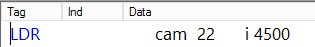 Polaris expanded view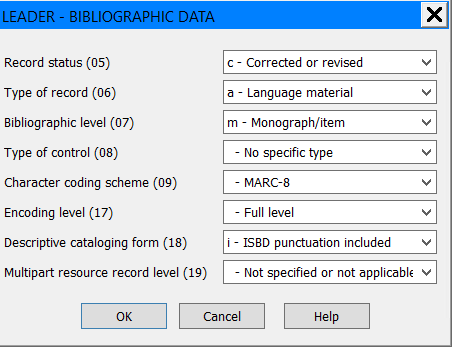 Fixed FieldPresent in every recordContained in MARC tag 008 with no indicators or subfieldsConsists of 40 character positions (00-39)Character positions indicate individual elementsElements contain coded or numerical informationEach element will only accept codes or data that are valid for that elementSome elements are the same in every record; some differ depending on the format of material being catalogedCalled fixed because all elements for a format are present in the record, but may or may not be coded, depending on the resourceSome elements are system-generated; some are supplied by the catalogerCan be used to limit searches How the leader displays in a bibliographic record depends on the ILS being usedIn Polaris, the fixed field is displayed in MARC tag 008, but may also be expanded.Polaris collapsed view (book record)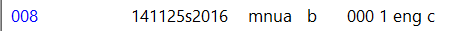 Polaris expanded view (book record)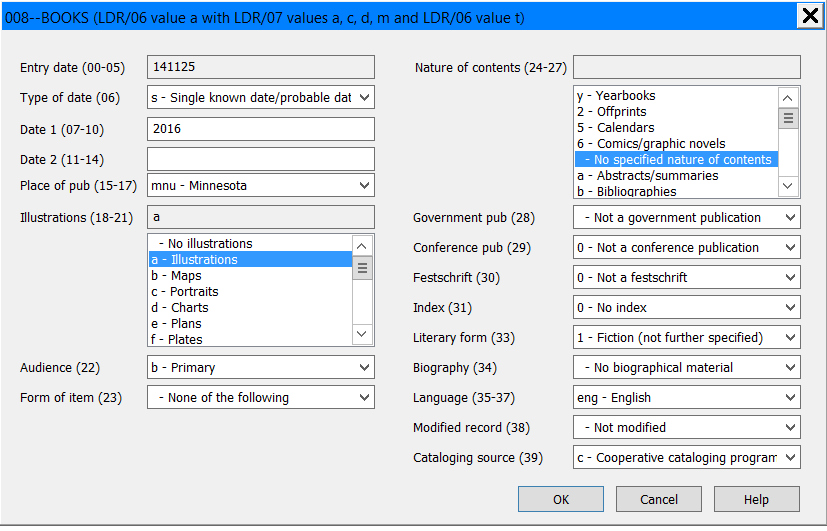 A MARC Record—What the Cataloger Sees (Polaris staff view)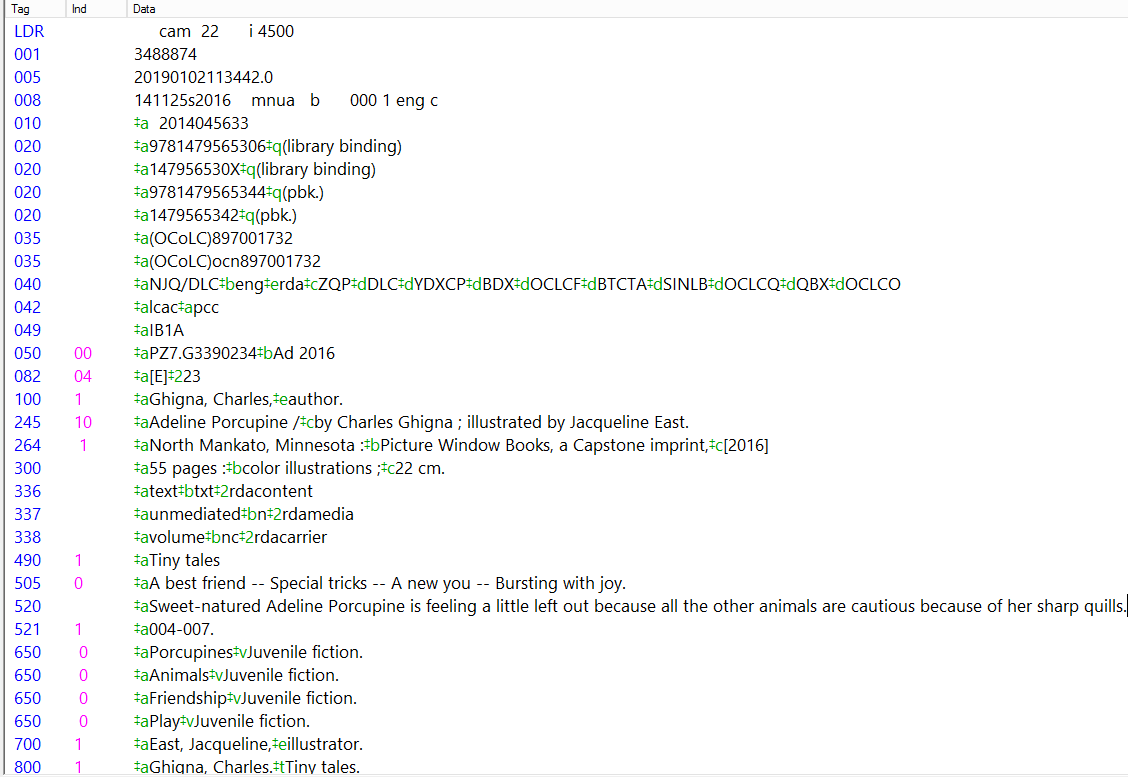 A MARC Record—What the Patron Sees (Polaris PAC view)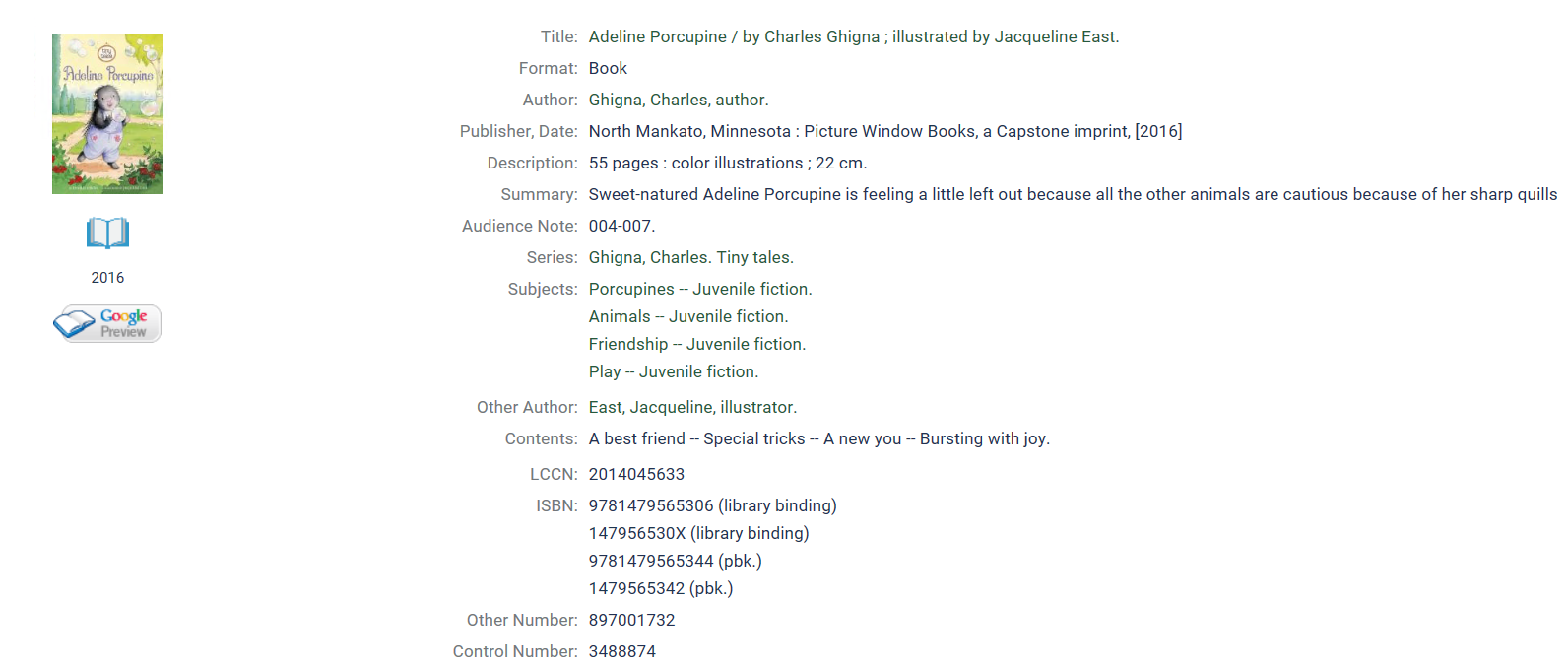 Access Points and IndexesOne of the main purposes of MARC coding is to make bibliographic information searchable so that users can find a library’s resources.Searchable fields in a MARC record are called access points. When a record comes into the database, the fields are grouped into indexes. Indexes are categories of information that allow the user to focus their search. When a user chooses an index, the system looks only in the fields in the MARC record that contain that type of information. For example, when a user chooses the Author index and enters a search, Polaris will search any MARC tag that contains a name access point: 100, 110, 111, 700, 710, 711, and 800, but will not search any other tags.  Some common indexes include:AuthorISBNKeywordLCCNNotesStandard numbersSeriesSubjectsTitleAlmost every field in a MARC record is included in the keyword index, which makes records retrievable in a keyword search. However, this type of search often returns very general results with many records that are not relevant. Indexes narrow a search to specific parts of the record and return more focused results.The Future of MARCMARC coding is becoming more incompatible with today’s online environment. The Library of Congress is currently studying a possible replacement for MARC, called BIBFRAME. There is no timeline for if and when BIBFRAME may be implemented, and if it is, there will be a long period of transition. Keep an eye on developments, but for the foreseeable future MARC is here to stay!ResourcesMARC21 Format for Bibliographic Data (Library of Congress): https://www.loc.gov/marc/bibliographic/OCLC Bibliographic Formats and Standards: https://www.oclc.org/bibformats/en.htmlFor more information on BIBFRAME: https://www.loc.gov/bibframe/